БІЛОЦЕРКІВСЬКА МІСЬКА РАДА	КИЇВСЬКОЇ ОБЛАСТІ	Р І Ш Е Н Н Явід 17 лютого 2022 року                                                             		№ 2703-27-VIIIПро розгляд заяви про надання дозволу на розроблення проекту землеустрою щодо відведення земельної ділянки комунальної власності в оренду фізичній особі – підприємцю Погорілому Олександру Володимировичу Розглянувши подання постійної комісії з питань земельних відносин та земельного кадастру, планування території, будівництва, архітектури, охорони пам’яток, історичного середовища до міського голови від 10 лютого 2022 року №267/02-17, протокол постійної комісії з питань  земельних відносин та земельного кадастру, планування території, будівництва, архітектури, охорони пам’яток, історичного середовища від 21 січня 2022 року № 44, заяву фізичної особи – підприємця Погорілого Олександра Володимировича від 10 січня 2022 року №15.1-07/36 та додані до заяви документи, відповідно до статей 12, 79-1, 93, 120, 122, 123, 124, ч.2 ст.134 Земельного кодексу України, ст. 24 Закону України «Про регулювання містобудівної діяльності», ст. 50 Закону України «Про землеустрій», п. 34. ч. 1 ст. 26 Закону України «Про місцеве самоврядування в Україні», міська рада вирішила:1. Відмовити в наданні дозволу на розроблення проекту землеустрою щодо відведення земельної ділянки комунальної власності в оренду фізичній особі – підприємцю Погорілому Олександру Володимировичу під розміщення бокса-майстерні за адресою: вулиця Максима Глазкова, навпроти башні та пожежної частини, місто Біла Церква, Білоцерківський район орієнтовною площею 0,0400 га за рахунок земель населеного пункту міста Біла Церква відповідно до вимог ч.1 ст.134 Земельного кодексу України, а саме земельні ділянки державної чи комунальної власності або права на них (оренда, суперфіцій, емфітевзис), у тому числі з розташованими на них об'єктами нерухомого майна державної або комунальної власності, підлягають продажу окремими лотами на конкурентних засадах (земельних торгах), крім випадків, встановлених частиною другою цієї статті, оскільки до заяви не додано документів, що підтверджують наявність об’єктів нерухомого майна розташованих на вказаній земельній ділянці. 2. Контроль за виконанням цього рішення покласти на постійну комісію з питань  земельних відносин та земельного кадастру, планування території, будівництва, архітектури, охорони пам’яток, історичного середовища.Міський голова                         		                       	             Геннадій ДИКИЙ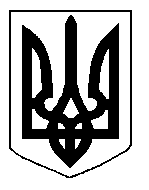 